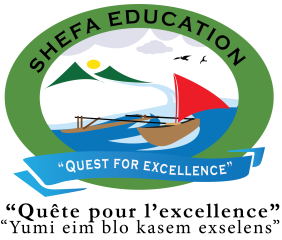 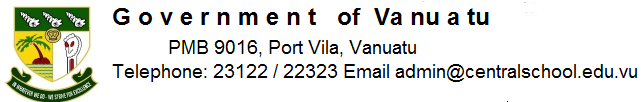 Central School Home School PackageYear :11ECO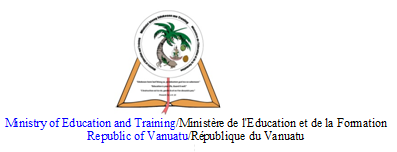 HOME SCHOOL PACKAGE CONTENTLESSON Plan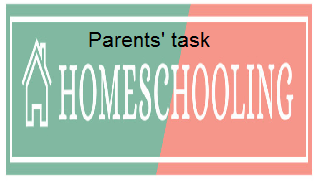 WEEKLY CHECKLIST For Parents: Term: 2      Week number 1   Date…… to…… Month: …………Term: 2      Week number 2   Date…… to…… Month: …………Term: 2      Week number 3   Date…… to…… Month: …………Term: 2      Week number 4   Date…… to…… Month: …………Term: 2      Week number 5   Date…… to…… Month: …………Term: 2      Week number 6   Date…… to…… Month: …………Term: 2      Week number 7   Date…… to…… Month: …………Term: 2      Week number 8   Date…… to…… Month: …………Term: 2      Week number 9   Date…… to…… Month: …………Term: 2      Week number 10   Date…… to…… Month: …………Term: 2      Week number 11   Date…… to…… Month: …………Term: 2      Week number 12   Date…… to…… Month: …………Term: 2      Week number 13   Date…… to…… Month: …………    Teacher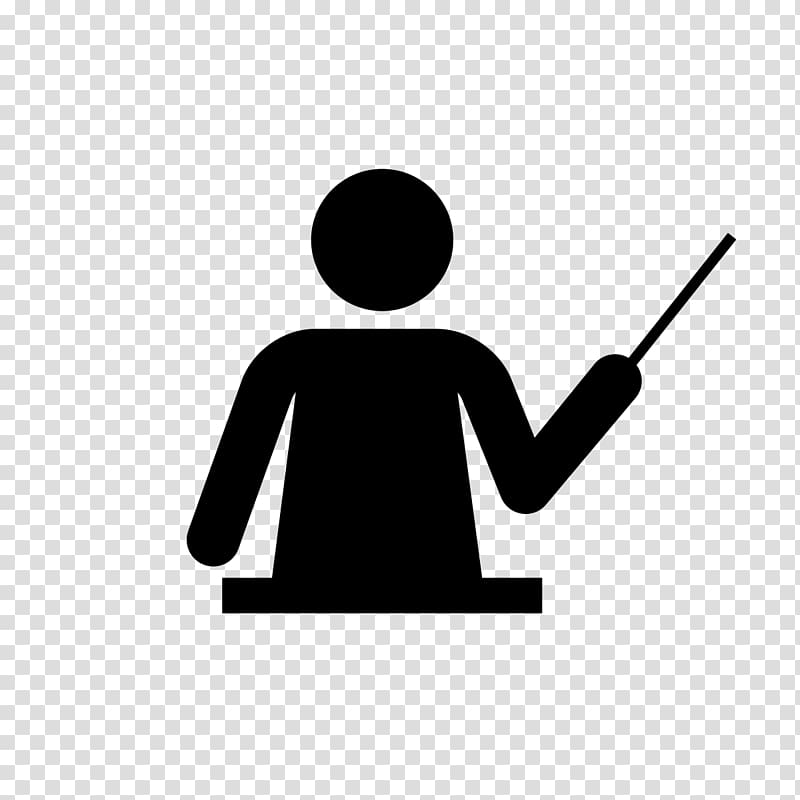 Name : Charlie GihialaSubject : Economics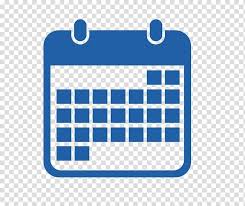         DateWeek TWO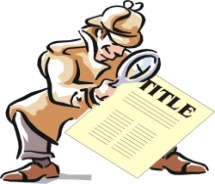 Topic : RESOURCE ALLOCATION THROUGH THE STATE SECTORLesson number : 2Learning outcomes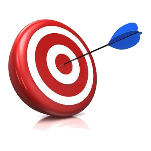 11ECO2.1.1.2	Identify the economic functions of the government.	1Introduction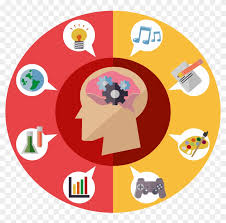 In summary, the economic functions of a government include: Protection of private property and maintaining law and order / national defense. Raising taxes. Providing public services not provided in a free market (e.g. health care, education, street lighting)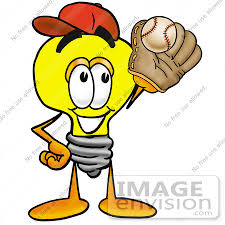 Catch phrase for the lesson Red roof has many important functions. 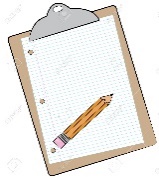 Learners notesSummaryMajor functions of modern government include (1) foreign diplomacy, (2) military defense, (3) maintenance of domestic order, (4) administration of justice, (5) protection of civil liberties, (6) provision for and regulation of the conduct of periodic elections, (7) provision for public goods and services, (8) promotion of economic growth and development, (9) operation of social- insurance programs to prevent future poverty, and (10) operation of social-welfare programs to alleviate existing poverty.Follow this linkhttp://www2.harpercollege.edu/mhealy/eco212i/lectures/ch4-18.htmhttps://www.youtube.com/watch?v=6yLY06tTQ1A Also read the comments from previous viewers. Explain externalities using the example stated in the video.https://www.youtube.com/watch?v=6yLY06tTQ1AMake a list of various economics functions of a government in general.State at least 5 functions which you think applies to your economyExplain 2 of the contextualized functions with examples from Vanuatu/Port-Vila.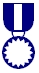 AssignmentReflect on the video you have watched.https://www.youtube.com/watch?v=6yLY06tTQ1A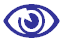 AssessmentAttempt quiz and send score to your teacher.https://study.com/academy/practice/quiz-worksheet-economic-functions-of-government.htmlReferences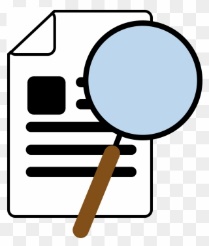 https://study.com/academy/practice/quiz-worksheet-economic-functions-of-government.htmlhttps://www.youtube.com/watch?v=6yLY06tTQ1Ahttp://www2.harpercollege.edu/mhealy/eco212i/lectures/ch4-18.htmSubject Number of lessonsDays Tick when activity is completeParents comment Signature123456Subject Number of lessonsDays Tick when activity is completeParents comment Signature123456Subject Number of lessonsDays Tick when activity is completeParents comment Signature123456Subject Number of lessonsDays Tick when activity is completeParents comment Signature123456Subject Number of lessonsDays Tick when activity is completeParents comment Signature123456Subject Number of lessonsDays Tick when activity is completeParents comment Signature123456Subject Number of lessonsDays Tick when activity is completeParents comment Signature123456Subject Number of lessonsDays Tick when activity is completeParents comment Signature123456Subject Number of lessonsDays Tick when activity is completeParents comment Signature123456Subject Number of lessonsDays Tick when activity is completeParents comment Signature123456Subject Number of lessonsDays Tick when activity is completeParents comment Signature123456Subject Number of lessonsDays Tick when activity is completeParents comment Signature123456Subject Number of lessonsDays Tick when activity is completeParents comment Signature123456